Руководителю предприятия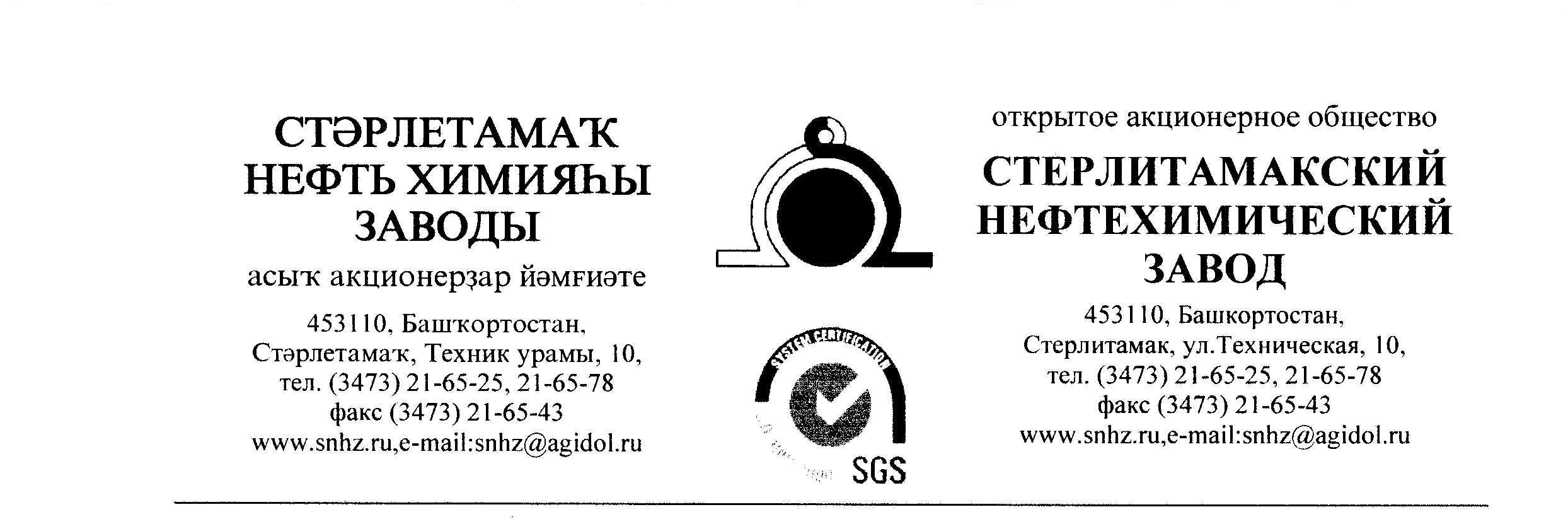 Прошу Вас выслать в наш адрес по Е-mail: shahmaeva.ar@uktau.ru коммерческое предложение по ценам, с учетом всех максимальных скидок, которые можно применить для нашего предприятия на поставку следующего технического материала:В случае положительного решения, ответ прошу предоставить до 12.10.2022 до 18-00 (мск )по e-mail: shahmaeva.ar@snhz.ru, в коммерческом предложении прошу обязательно указать:цена с НДС;условия оплаты (наши условия: 100% по факту поставки в теч. 45 дней, при несогласии Вы можете предоставить свои условия);сроки и условия поставки;обязательно включите в стоимость транспортные расходы до склада АО «СНХЗ»(453107 Республика Башкортостан, г. Стерлитамак, ул. Техническая, влад. 10);пункт отгрузки продукции;К предложению приложить Паспорт либо сертификат соответствия, представительские документы от завода-изготовителя (сертификат дилера, либо представителя).С уважением,Зам начальник ОКО и М                                                                       Фаизов Р.Г.№/пНаименование требуемого материалаКол-воЕд.измерения Сумма с НДС1Стол эргономичный Арго А-202 правый (орех, 1600x900x760 мм)4 шт2Стол эргономичный Арго А-202 левый (орех, 1600x900x760 мм)2шт3Тумба приставная Арго АТ-07 с замком без топа (орех, 440х600х740 мм, 4 ящика) с крышкой 6шт4Кресло для руководителя Easy Chair 655 TTW черное (искусственная кожа/сетка/ткань, пластик)5шт5Шкаф для одежды Арго А-307 (орех, 770х580х2000 мм)2шт6Стеллаж для документов Арго А-304 (орех, 770х370х1220 мм) с дверями4шт7Тумба подкатная Арго АТ-10 под оргтехнику (орех, 800х600х600 мм)4 шт8Тумба приставная Арго АТ-07 с замком без топа (орех, 440х600х740 мм, 4 ящика) с крышкой2шт9Приставка к столу Арго А-033 (орех, 600х300х22 мм) с опорой металлической Арго хром (60х60х740 мм)1 шт10Стол письменный Арго А-003 (орех, 1400x730x760 мм)1 штИтого с НДС